Школьный этап всероссийской олимпиады школьников по технологии2018 – 2019 учебный годТехника и техническое творчество.8-9 класс. Практика. Максимальный балл – 40Ответ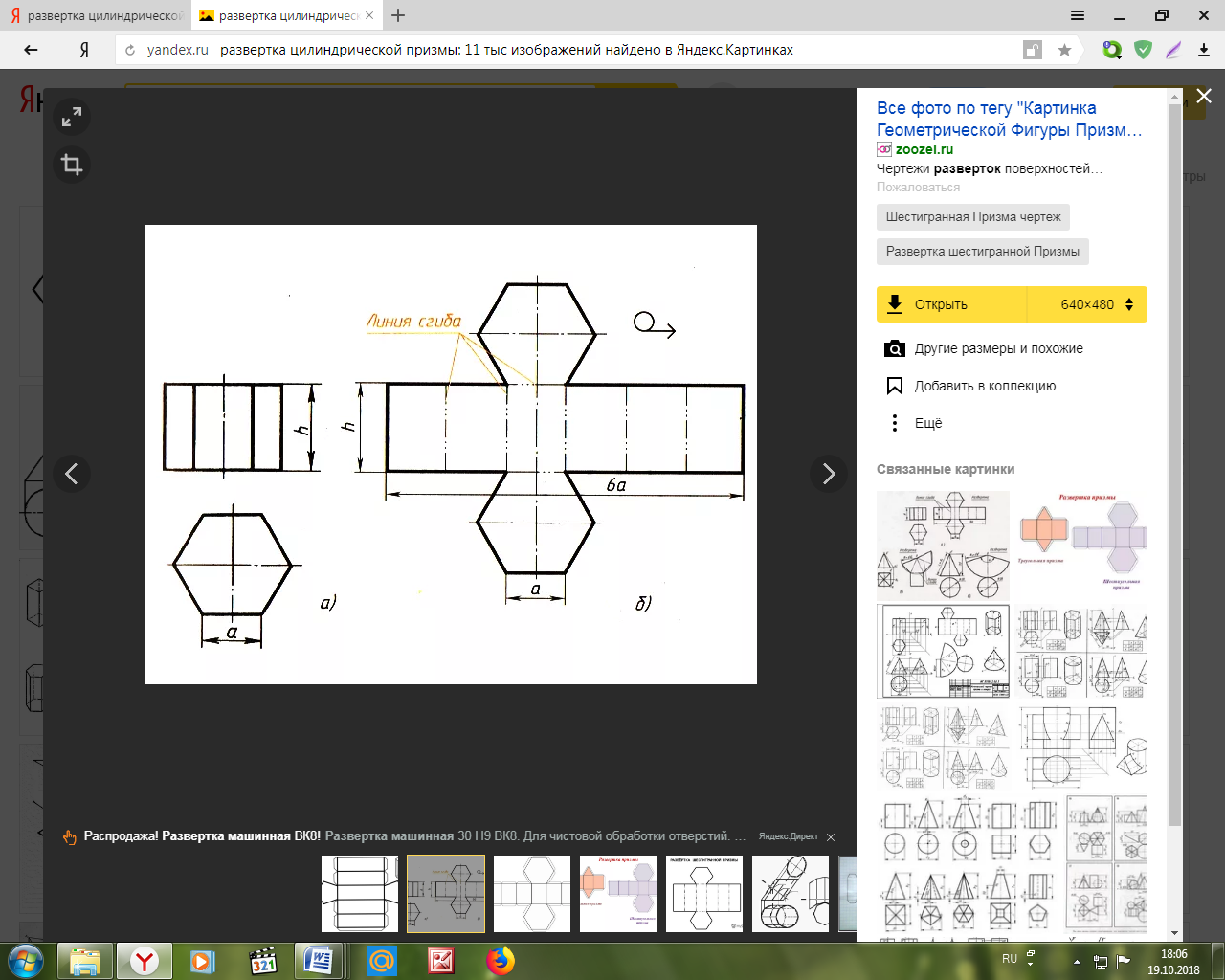 Критерии оцениванияБаллы1. Рамка вычерчена по размерам, сплошной основной линией2Рамка вычерчена карандашом22. Основная надпись (штамп):на своем месте2соответствует размерам2обведен сплошной основной линией2заполнен чертежным шрифтом2заполнен карандашом23. Линии чертежа соответствуют ГОСТ ЕСКД:осевые и центровые линии выполнены штрихпунктирной линией;2Контур детали обведен сплошной основной линией2Размерные линии выполнены сплошной тонкой линией2Размерные линии расположены правильно2Выносные  линии выполнены сплошной тонкой линией24. Соблюдение масштаба:Чертеж выполнен по заданному масштабу2Размеры на чертеже нанесены в натуральную величину2В основной надписи указан масштаб.25. Нанесение размеров:На размерных линиях есть стрелки 2Стрелки выполнены правильно, аккуратно2размерные числа аккуратные, выполнены чертежным шрифтом, карандашом2Нанесены все размеры2Размерные числа над размерными линиями2Итого:40